BestellformularGeschätzter Kunde Sie können Ihr persönliches elektronisches Bestellformular mit Preisliste mittels Ihrer genauen Adresse und Kundennummer per E-Mail anfordern, besten Dank für Ihr Interesse!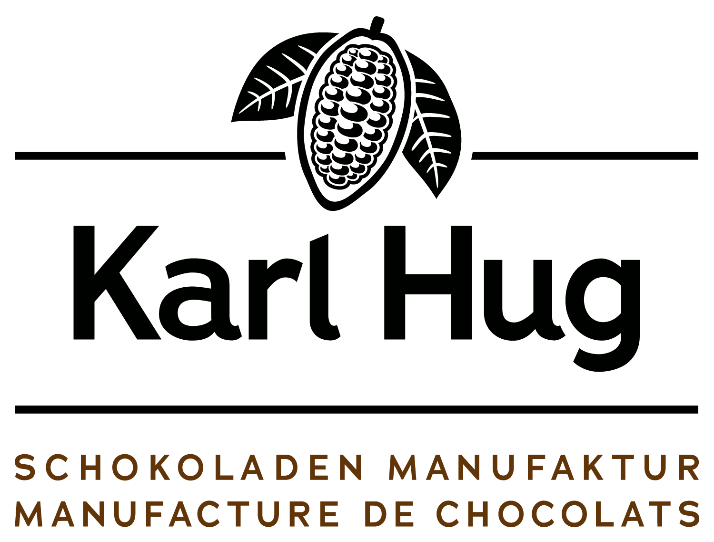 